STEZKA PRO PĚŠÍ A CYKLISTY
ULICE TALICHOVA - K VÝSTAVIŠTI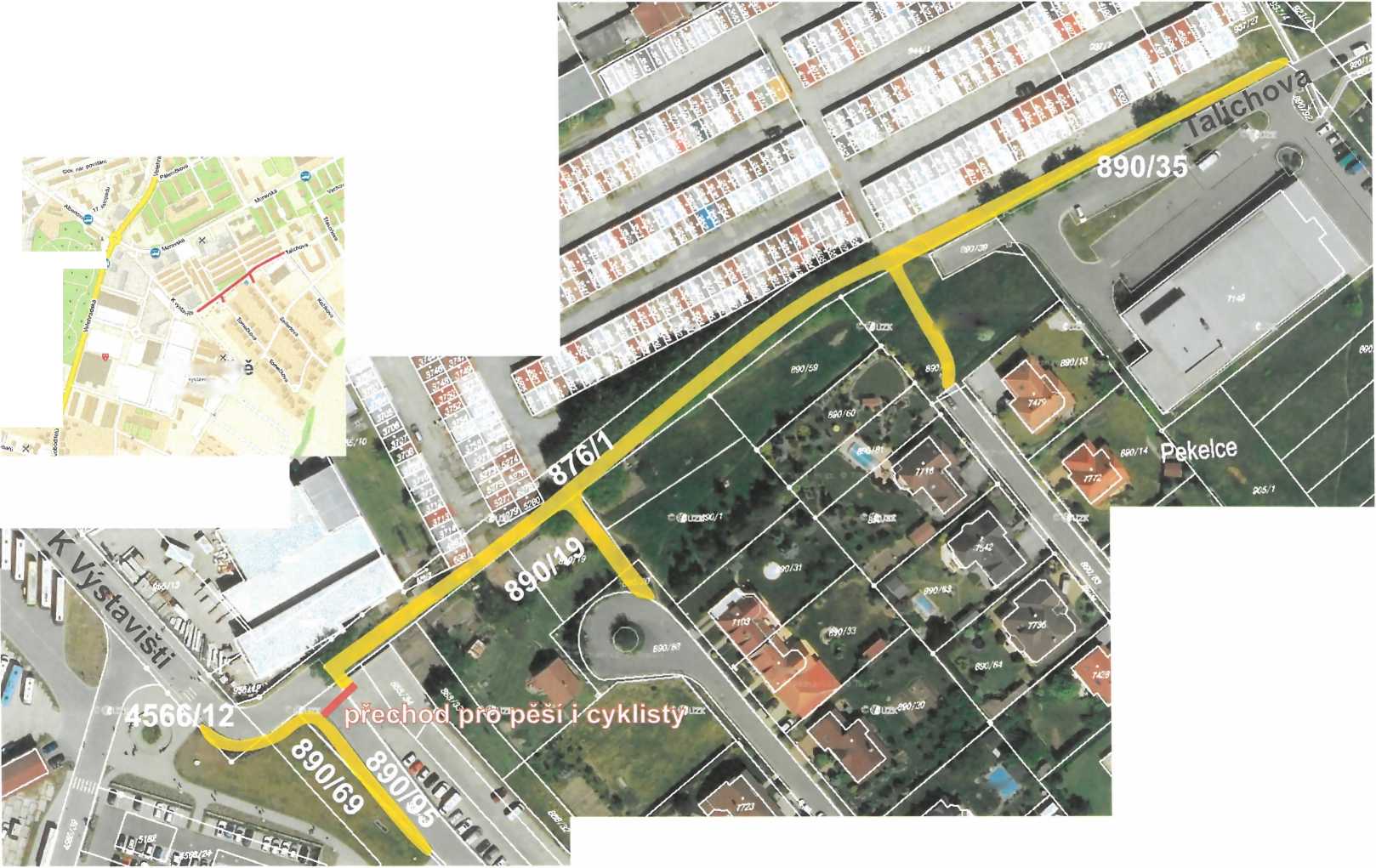 